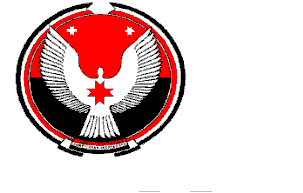 АДМИНИСТРАЦИЯ МУНИЦИПАЛЬНОГО ОБРАЗОВАНИЯ «КАРСОВАЙСКОЕ»«КАРСОВАЙ»  МУНИЦИПАЛ КЫЛДЫТЭТЛЭН АДМИНИСТРАЦИЕЗПОСТАНОВЛЕНИЕ30 июня 2017 года                                                                                                                  № 98О Порядке общественного обсуждения проекта программы «Формирование современной городской среды на территории муниципального образования «Карсовайское» на 2018-2022 гг» 1. В соответствии с постановлением Правительства Российской Федерации от 10 февраля 2017 г. № 169 «Об утверждении Правил предоставления и распределения субсидий из федерального бюджета бюджетам субъектов Российской Федерации на поддержку государственных программ субъектов Российской Федерации и муниципальных программ формирования современной городской среды», постановлением Правительства Удмуртской Республики от 13 марта 2017 года №78 «О внесении изменений в постановление Правительства Удмуртской Республики от 7 декабря 2015 года №541 «Об утверждении государственной программы Удмуртской Республики «Комплексное развитие жилищно-коммунального хозяйства Удмуртской Республики» и признании утратившим силу постановления Правительства Удмуртской Республики от 25 мая 2009 года №130 № «Об утверждении Правил предоставления субсидий из бюджета Удмуртской Республики бюджетам муниципальных образований на благоустройство территории городских округов, городских и сельских поселений», руководствуясь Уставом муниципального образования «Карсовайское», в целях организации общественного обсуждения проекта программы «Формирование современной городской среды на территории муниципального образования «Карсовайское» на 2018-2022 год», ПОСТАНОВЛЯЮ: 2. Утвердить прилагаемый Порядок общественного обсуждения проекта программы «Формирование современной городской среды на территории муниципального образования «Карсовайское» на 2018-2022 гг». 3. Определить ответственным исполнителем по организации общественных обсуждений проекта программы «Формирование современной городской среды на территории муниципального образования «Карсовайское» на 2018-2022 гг» - Администрацию муниципального образования «Карсовайское». 4. Контроль по исполнению настоящего постановления оставляю за собой.5. Настоящее постановление вступает в силу со дня его принятия.      6. Настоящее Постановление разместить на официальном сайте Балезинского района в разделе «Муниципальные поселения» - муниципальное образование «Карсовайское». Глава муниципального образования                                                                    Колотов А.С.Утвержден постановлением Администрации МО «Карсовайское» от 30.06.2017 г. N 98Порядок общественного обсуждения проекта программы «Формирование современной городской среды на территории муниципального образования «Карсовайское» на 2018-2022 гг»1. Общие положения 1.1. Настоящий Порядок устанавливает процедуру проведения общественных слушаний проекта программы «Формирование современной городской среды на территории муниципального образования «Карсовайское» на 2018-2022 год (далее - Программа). Общественное обсуждение проекта Программы проводится в целях: - информирования населения поселка Балезино о фактах и существующих мнениях по проекту Программы; - выявления общественного мнения по теме, вопросам и проблемам, на решение которых, будет направлена к утверждению Программа; - учета мнения населения поселка Балезино при принятии решений о разработке и утверждения Программы. 1.2. Контроль за проведением общественного обсуждения проекта Программы, рассмотрение и оценку предложений заинтересованных лиц о дополнениях и внесении изменений в проект Программы осуществляет общественная комиссия по осуществлению контроля за реализацией Программы (далее - Комиссия), утвержденная постановлением Администрации муниципального образования «Карсовайское» от 30.06.2017 г. № 97 «Об утверждении муниципальной общественной комиссии по обеспечению реализации Программы «Формирование современной городской среды на территории муниципального образования «Карсовайское» на 2018-2022 годы». Подготовку и проведение публичного обсуждения проекта Программы осуществляет ответственный исполнитель - Администрация муниципального образования «Карсовайское». 1.3. Информация о комментариях, предложениях и замечаниях, полученная в ходе общественного обсуждения проекта Программы носит рекомендательный характер. 2. Принципы организации участия граждан и организаций в процессе обсуждения проекта Программы Организация участия граждан и организаций в процессе обсуждения проекта Программы строится на следующих принципах: 2.1. Все формы участия граждан и организаций направлены на наиболее полное включение всех заинтересованных сторон, на выявление их истинных интересов и ценностей, на достижение согласия по целям и планам реализации проектов по благоустройству дворовых территорий, муниципальных общественных территорий. 2.2. Открытое обсуждение муниципальных общественных территорий общего пользования, подлежащих благоустройству, проектов благоустройства указанных территорий. 2.3. Все решения, касающиеся благоустройства муниципальных общественных территорий должны приниматься открыто и гласно, с учетом мнения жителей соответствующей муниципальной территории. 2.4. Для повышения уровня доступности информации и информирования граждан и других субъектов городской жизни о задачах и проектах по благоустройству дворовых территорий, муниципальных общественных территорий, создается вкладка «Формирование современной городской среды» - на официальном сайте Балезинского района УР в сети «Интернет» на странице муниципального образования «Карсовайское» Формирование современной городской среды, содержащая наиболее полную и актуальную информацию о Программе и предоставляющая возможность публичного комментирования и обсуждения проекта Программы. 3. Форма участия граждан и организаций в процессе обсуждения проекта Программы 3.1. Общественное обсуждение проекта Программы осуществляется в форме открытого размещения проекта Программы на официальном сайте органа местного самоуправления (вкладка «Формирование современной городской среды») в информационно- телекоммуникационной сети «Интернет». 3.2. Общественное обсуждение проекта Программы допускается путем проведения обсуждений проекта Программы отдельными гражданами, группами граждан (непосредственное обсуждение) в общественных местах, на дворовых площадках, а также в информационной сети «Интернет». 3.3. Применительно к дворовым территориям участие граждан и организаций в процессе обсуждения проекта Программы возможно путем проведения общего собрания граждан, проживающих в пределах определенной дворовой территории (непосредственное обсуждение). 3.4. Допускается проведение общественного обсуждения с использованием следующих инструментов: анкетирование, опросы, интервьюирование, картирование, проведение фокус- групп, работа с отдельными группами пользователей, школьные проекты (рисунки, сочинения, пожелания, макеты). 3.5. Лицо, желающее направить свои замечания и (или) предложения по проекту Программы, должно указать свои: фамилию, имя, отчество, дату рождения, контактный телефон, адрес электронной почты и адрес регистрации по месту жительства. 3.6. По итогам обсуждения проекта Программы в соответствии с пунктами 3.2. - 3.4. настоящего Порядка, инициатором собрания граждан должен быть сформирован отчет о встрече и направлен в Администрацию муниципального образования «Карсовайское» для размещения на официальном сайте органа местного самоуправления (вкладка «Формирование современной городской среды»). 4. Форма информирования граждан и организаций о процессе реализаций мероприятий Программы 4.1. Информирование граждан и организаций о проведении общественных обсуждений проекта Программы, о планируемых изменениях и возможности участия в этом процессе производится путем: - размещения на официальном сайте органа местного самоуправления муниципального образования «Карсовайское» (вкладка «Формирование современной городской среды»); - информирование через местные СМИ. Общественное обсуждение на официальном сайте органа местного самоуправления организуется с обеспечением принципа обратной связи между посетителями сайта и ответственным исполнителем Программы. 5. Сроки общественного обсуждения проекта Программы 5.1. Срок проведения общественного обсуждения - в течение 30 календарных дней со дня опубликования проекта Программы. 5.2. Предложения подаются в письменном виде в Администрацию муниципального образования «Карсовайское» в рабочие дни с 8.00 до 16.00 (перерыв с 12.00 до 13.00) по адресу: УР, Балезинский район, с. Карсовай, ул. Первомайская, дом 17, тел для справок: 8 (34166)3-13-53;; e-mail: admkarsovai@mail.ru (тема сообщения «Обсуждение проекта Программы «Формирование современной городской среды») или размещаются на официальном сайте Балезинского района на странице органа местного самоуправления муниципального образования «Карсовайское» (вкладка «Формирование современной городской среды») в информационно-телекоммуникационной сети «Интернет»; 5.3. Ответственный исполнитель анализирует замечания и (или) предложения, поступившие в рамках общественного обсуждения проекта Программы, и направляет материалы для рассмотрения в Комиссию. 5.4. Краткая версия отчета общественного обсуждения Программы публикуется на официальном сайте органа местного самоуправления муниципального образования «Карсовайское» (вкладка «Формирование современной городской среды») в течение 5 календарных дней после проведения обсуждения. Итоговый отчет публикуется на официальном сайте органа местного самоуправления муниципального образования «Карсовайское» (вкладка «Формирование современной городской среды») в течение 14 дней после проведения обсуждения и должен быть доступен на нем в течение 5 рабочих дней со дня его размещения. 5.5. Не поступление замечаний и (или) предложений по проекту Программы в установленный срок, отведенный для общественного обсуждения проекта Программы, не является препятствием для ее утверждения.